S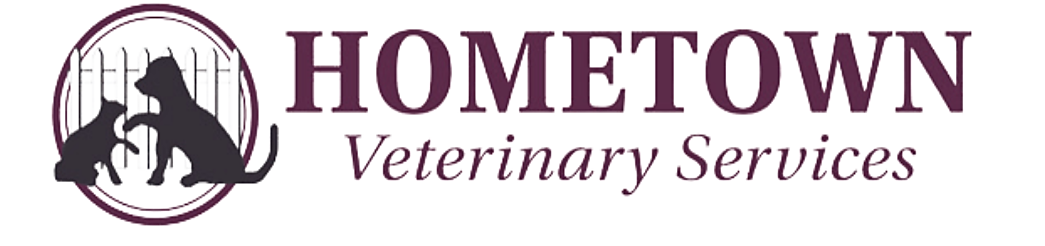 Please call or text at (330) 305-6500 with any questions or concerns!Sedation Discharge InstructionsSEDATIONYour pet has undergone sedation by way of an injectable agent to induce an unconscious state for short periods so that a procedure could be performed pain-free. It can take a number of hours for the effects to wear off, especially older patients. Expect some drowsiness for 24-48 hours post the sedation.Following sedation, your pet may experience nausea and/or grogginess NauseaUpon bringing your pet home, ensure that they have access to water but does not ingest too much. Drinking or eating too much may cause vomiting. If your pet is able to keep the water down an hour after ingestion, you can try offering a small amount of food. Within 12 to 24 hours after the procedure, your pet should be back to normal with eating and drinking.Grogginess Sedation can cause your pet to be groggy or uncoordinated for 12 to 24 hours post. In this time frame your pet might sleep off and on a good amount and he/she might act a little wobbly or unbalanced. We recommend keeping your pet confined to one area of the house or a room for this time frame and avoid stairs/steps in case of the incoordination.WHEN TO CALL YOUR VETERINARIANIf you notice any of the following, call your veterinarian:Vomiting after 24 hours after the procedureLethargy or depression after 24 hoursLoss of appetite for longer than 48 hoursDiarrheaBleedingMEDICATIONIf medications were sent home, please follow the dosage instructions on the prescription label and start the morning after the procedure with a full meal. DietOnly offer a small amount of food and water the night of sedation as your pet may be groggy. If your pet is back to normal the next morning and has not vomited its meal from the night before, start feeding their normal amount of food and water. 